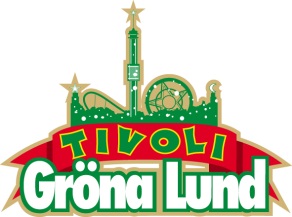 Pressmeddelande 2016-03-22JULIETTE AND THE LICKS KLARA FÖR GRÖNANS STORA SCEN
Man kanske främst känner igen bandets frontfigur från hennes oförglömliga rolltolkningar i filmer som Cape Fear, Gilbert Grape och Natural Born Killers, men Juliette Lewis har fler strängar än så på sin lyra. 2003 bildade hon rockbandet ”Juliette and The Licks”, som efter en tids paus nu har återförenats och är tillbaka för att turnera på världens scener. Den 1 juni kommer de till Sverige och ger en exklusiv konsert på Gröna Lunds Stora Scen.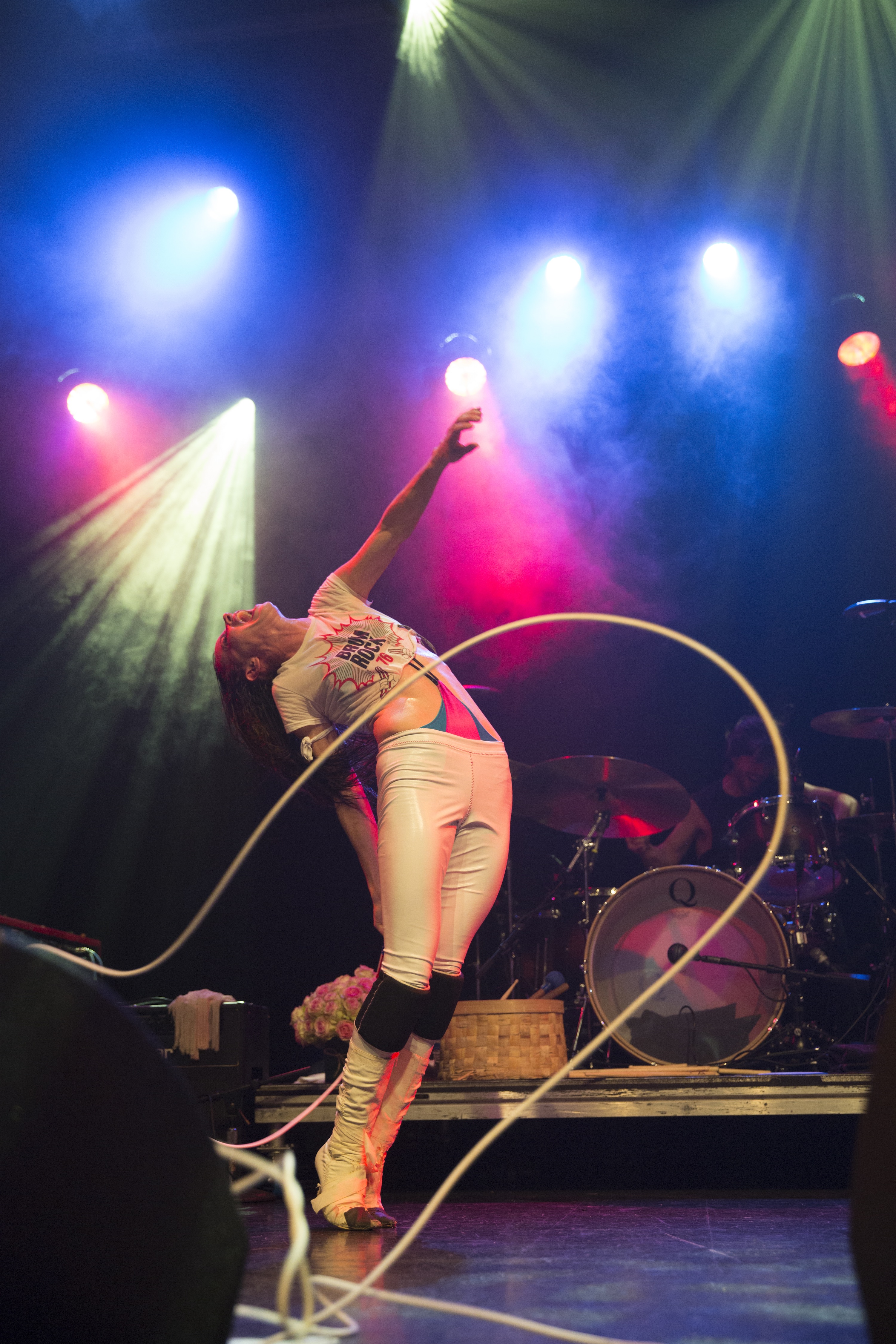 Skådespelerskan Juliette Lewis blev 2003 även känd som rocksångerska då hon bildade bandet ”Juliette and The Licks”. Bandet turnerade flitigt och släppte tre album fram till 2009, då Lewis ville utveckla sitt låtskrivande och satsade på soloprojekt. Senare i år släpper hon ett nytt album som hon skrivit och producerat tillsammans med Brad Schultz från ”Cage the Elephant” och därefter väntar en sommarturné. Nu återförenas alltså bandet som är kända för sina galna och explosiva scenframträdanden. Den 1 juni kommer ”Juliette and The Licks” till Sverige för att göra en exklusiv spelning på Gröna Lunds Stora Scen. 
För mer information kontakta Annika Troselius, Informationsansvarig på telefon 0708-580050 eller e-mail annika.troselius@gronalund.com. För pressbilder besök Gröna Lunds bildbank www.bilder.gronalund.comKONSERTSOMMAREN 2016
Med Gröna Lunds entrékort Gröna Kortet har man fri entré hela säsongen, inklusive alla konserter. Gröna Kortet kostar 240 kr och går att köpa i Gröna Lunds webbshop. Följande konserter är hittills bokade på Gröna Lund:Timbuktu och Damn! – 5 maj kl. 20.00 på Stora Scen
Wolfmother – 6 maj kl. 20.00 på Stora Scen
Silvana Imam – 12 maj kl. 20.00 på Stora Scen
Bob Hund – 13 maj kl. 20.00 på Stora Scen
Miriam Bryant – 19 maj kl. 20.00 på Stora Scen
Troye Sivan – 20 maj kl. 20.00 på Stora Scen
Simple Plan – 26 maj kl. 20.00 på Stora Scen
Ison & Fille – 27 maj kl. 20.00 på Stora Scen
Juliette and The Licks – 1 juni kl. 20.00 på Stora Scen
Little Mix – 12 juni kl. 20.00 på Stora Scen
Deep Purple – 14 juni kl. 20.00 på Stora Scen
NOFX – 16 juni kl. 20.00 på Stora Scen
Dropkick Murphys – 21 juni kl. 20.00 på Stora Scen
Sixx:A.M. – 22 juni kl. 20.00 på Stora Scen
Marcus & Martinus – 27 juni kl. 20.00 på Lilla Scen
Status Quo – 3 juli kl. 20.00 på Stora Scen
Lionel Richie – 27 juli kl. 20.00 på Stora Scen
Whitesnake – 1 augusti kl. 20.00 på Stora Scen
Melissa Horn – 18 augusti kl. 20.00 på Stora Scen
Otto Knows – 19 augusti kl. 20.00 på Stora Scen
Jill Johnson – 23 augusti kl. 20.00 på Stora Scen
Millencolin – 25 augusti kl. 20.00 på Stora Scen
Fat Freddy’s Drop – 26 augusti kl. 20.00 på Stora Scen
Mando Diao – 2 september kl. 20.00 på Stora Scen
Anna Ternheim – 15 september kl. 20.00 på Stora Scen
Backyard Babies – 16 september kl. 20.00 på Stora Scen

